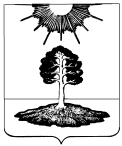 ДУМА закрытого административно-территориальногообразования Солнечный Тверской областиЧЕТВЕРТЫЙ СОЗЫВРЕШЕНИЕО проекте Решения Думы ЗАТО Солнечныйо внесении изменений и дополненийв Устав ЗАТО СолнечныйВ целях приведения Устава ЗАТО Солнечный в соответствии с федеральным законодательством, рассмотрев проект решения Думы ЗАТО Солнечный о внесении изменений и дополнений в Устав ЗАТО Солнечный, в соответствии со статьей 35 Устава ЗАТО Солнечный, Дума ЗАТО СолнечныйРЕШИЛА:1. Принять за основу настоящий проект Решения Думы ЗАТО Солнечный о внесении изменений и дополнений в Устав ЗАТО Солнечный (прилагается).2. Опубликовать  полный текст проекта Решения Думы ЗАТО Солнечный о внесении изменений и дополнений в Устав ЗАТО Солнечный в газете «Городомля на Селигере».3. Организовать обсуждение настоящего проекта Решения Думы ЗАТО Солнечный о внесении изменений и дополнений в Устав ЗАТО Солнечный Тверской области среди населения, проживающего на территории ЗАТО Солнечный, а также учет предложений и замечаний по данному проекту.Приложение к Решению Думы ЗАТО Солнечный№ 225-4 от  14.08.2015 г.ПРОЕКТ РЕШЕНИЯ ДУМЫ ЗАТО СОЛНЕЧНЫЙО ВНЕСЕНИИ ИЗМЕНЕНИЙ И ДОПОЛНЕНИЙ В УСТАВ ЗАТО СОЛНЕЧНЫЙ1. Внести в Устав закрытого административно-территориального образования Солнечный Тверской области следующие изменения:1.1. Статью 7 Устава закрытого административно-территориального образования Солнечный Тверской области изложить в новой редакции:«Статья 7. Вопросы местного значения и иные вопросы, находящееся в ведении ЗАТО Солнечный. К вопросам местного значения ЗАТО Солнечный относятся:1) составление и рассмотрение проекта бюджета ЗАТО Солнечный, утверждение и исполнение бюджета ЗАТО Солнечный, осуществление контроля за его исполнением, составление и утверждение отчета об исполнении бюджета ЗАТО Солнечный;2) установление, изменение и отмена местных налогов и сборов ЗАТО Солнечный;3) владение, пользование и распоряжение имуществом, находящимся в муниципальной собственности ЗАТО Солнечный;4) организация в границах ЗАТО Солнечный электро-, тепло-, газо- и водоснабжения населения, водоотведения, снабжения населения топливом в пределах полномочий, установленных законодательством Российской Федерации;5) дорожная деятельность в отношении автомобильных дорог местного значения в границах ЗАТО Солнечный и обеспечение безопасности дорожного движения на них, включая создание и обеспечение функционирования парковок (парковочных мест), осуществление муниципального контроля за сохранностью автомобильных дорог местного значения в границах ЗАТО Солнечный, а также осуществление иных полномочий в области использования автомобильных дорог и осуществления дорожной деятельности в соответствии с законодательством Российской Федерации;6) обеспечение проживающих в ЗАТО Солнечный и нуждающихся в жилых помещениях малоимущих граждан жилыми помещениями, организация строительства и содержания муниципального жилищного фонда, создание условий для жилищного строительства, осуществление муниципального жилищного контроля, а также иных полномочий органов местного самоуправления в соответствии с жилищным законодательством;7) создание условий для предоставления транспортных услуг населению и организация транспортного обслуживания населения в границах ЗАТО Солнечный;8) участие в профилактике терроризма и экстремизма, а также в минимизации и (или) ликвидации последствий проявлений терроризма и экстремизма в границах ЗАТО Солнечный;9) разработка и осуществление мер, направленных на укрепление межнационального и межконфессионального согласия, поддержку и развитие языков и культуры народов Российской Федерации, проживающих на территории ЗАТО Солнечный, реализацию прав национальных меньшинств, обеспечение социальной и культурной адаптации мигрантов, профилактику межнациональных (межэтнических) конфликтов;10) участие в предупреждении и ликвидации последствий чрезвычайных ситуаций в границах ЗАТО Солнечный; 11) организация охраны общественного порядка на территории ЗАТО Солнечный муниципальной милицией;12) предоставление помещения для работы на обслуживаемом административном участке ЗАТО Солнечный сотруднику, замещающему должность участкового уполномоченного полиции;13) до 1 января 2017 года предоставление сотруднику, замещающему должность участкового уполномоченного полиции, и членам его семьи жилого помещения на период выполнения сотрудником обязанностей по указанной должности;14) обеспечение первичных мер пожарной безопасности в границах ЗАТО Солнечный;15) организация мероприятий по охране окружающей среды в границах ЗАТО Солнечный;16) организация предоставления общедоступного и бесплатного дошкольного, начального общего, основного общего, среднего общего образования по основным общеобразовательным программам в муниципальных образовательных организациях (за исключением полномочий по финансовому обеспечению реализации основных общеобразовательных программ в соответствии с федеральными государственными образовательными стандартами), организация предоставления дополнительного образования детей в муниципальных образовательных организациях (за исключением дополнительного образования детей, финансовое обеспечение которого осуществляется органами государственной власти субъекта Российской Федерации), создание условий для осуществления присмотра и ухода за детьми, содержания детей в муниципальных образовательных организациях, а также организация отдыха детей в каникулярное время;17) создание условий для обеспечения жителей ЗАТО Солнечный услугами связи, общественного питания, торговли и бытового обслуживания;18) организация библиотечного обслуживания населения, комплектование и обеспечение сохранности библиотечных фондов библиотек ЗАТО Солнечный;19) создание условий для организации досуга и обеспечения жителей ЗАТО Солнечный услугами организаций культуры;20) создание условий для развития местного традиционного народного художественного творчества, участие в сохранении, возрождении и развитии народных художественных промыслов в ЗАТО Солнечный;21) сохранение, использование и популяризация объектов культурного наследия (памятников истории и культуры), находящихся в собственности ЗАТО Солнечный, охрана объектов культурного наследия (памятников истории и культуры) местного (муниципального) значения, расположенных на территории ЗАТО Солнечный;22) обеспечение условий для развития на территории ЗАТО Солнечный физической культуры, школьного спорта и массового спорта, организация проведения официальных физкультурно-оздоровительных и спортивных мероприятий ЗАТО Солнечный;23) создание условий для массового отдыха жителей ЗАТО Солнечный и организация обустройства мест массового отдыха населения;24) формирование и содержание муниципального архива;25) организация ритуальных услуг и содержание мест захоронения;26) организация сбора, вывоза, утилизации и переработки бытовых и промышленных отходов;27) утверждение правил благоустройства территории ЗАТО Солнечный, устанавливающих в том числе требования по содержанию зданий (включая жилые дома), сооружений и земельных участков, на которых они расположены, к внешнему виду фасадов и ограждений соответствующих зданий и сооружений, перечень работ по благоустройству и периодичность их выполнения; установление порядка участия собственников зданий (помещений в них) и сооружений в благоустройстве прилегающих территорий; организация благоустройства территории ЗАТО Солнечный (включая освещение улиц, озеленение территории, установку указателей с наименованиями улиц и номерами домов, размещение и содержание малых архитектурных форм), а также использования, охраны, защиты, воспроизводства городских лесов, лесов особо охраняемых природных территорий, расположенных в границах ЗАТО Солнечный;28) утверждение генеральных планов ЗАТО Солнечный, правил землепользования и застройки, утверждение подготовленной на основе генеральных планов ЗАТО Солнечный документации по планировке территории, выдача разрешений на строительство (за исключением случаев, предусмотренных Градостроительным кодексом Российской Федерации, иными федеральными законами), разрешений на ввод объектов в эксплуатацию при осуществлении строительства, реконструкции объектов капитального строительства, расположенных на территории ЗАТО Солнечный, утверждение местных нормативов градостроительного проектирования ЗАТО Солнечный, ведение информационной системы обеспечения градостроительной деятельности, осуществляемой на территории ЗАТО Солнечный, резервирование земель и изъятие земельных участков в границах ЗАТО Солнечный для муниципальных нужд, осуществление муниципального земельного контроля в границах ЗАТО Солнечный, осуществление в случаях, предусмотренных Градостроительным кодексом Российской Федерации, осмотров зданий, сооружений и выдача рекомендаций об устранении выявленных в ходе таких осмотров нарушений;29) утверждение схемы размещения рекламных конструкций, выдача разрешений на установку и эксплуатацию рекламных конструкций на территории ЗАТО Солнечный, аннулирование таких разрешений, выдача предписаний о демонтаже самовольно установленных рекламных конструкций на территории ЗАТО Солнечный, осуществляемые в соответствии с Федеральным законом «О рекламе»;30) присвоение адресов объектам адресации, изменение, аннулирование адресов, присвоение наименований элементам улично-дорожной сети (за исключением автомобильных дорог федерального значения, автомобильных дорог регионального или межмуниципального значения), наименований элементам планировочной структуры в границах ЗАТО Солнечный, изменение, аннулирование таких наименований, размещение информации в государственном адресном реестре;31) организация и осуществление мероприятий по территориальной обороне и гражданской обороне, защите населения и территории ЗАТО Солнечный от чрезвычайных ситуаций природного и техногенного характера, включая поддержку в состоянии постоянной готовности к использованию систем оповещения населения об опасности, объектов гражданской обороны, создание и содержание в целях гражданской обороны запасов материально-технических, продовольственных, медицинских и иных средств;32) создание, содержание и организация деятельности аварийно-спасательных служб и (или) аварийно-спасательных формирований на территории ЗАТО Солнечный;33) создание, развитие и обеспечение охраны лечебно-оздоровительных местностей и курортов местного значения на территории ЗАТО Солнечный, а также осуществление муниципального контроля в области использования и охраны особо охраняемых природных территорий местного значения;34) организация и осуществление мероприятий по мобилизационной подготовке муниципальных предприятий и учреждений, находящихся на территории ЗАТО Солнечный;35) осуществление мероприятий по обеспечению безопасности людей на водных объектах, охране их жизни и здоровья;36) создание условий для расширения рынка сельскохозяйственной продукции, сырья и продовольствия, содействие развитию малого и среднего предпринимательства, оказание поддержки социально ориентированным некоммерческим организациям, благотворительной деятельности и добровольчеству;37) организация и осуществление мероприятий по работе с детьми и молодежью в ЗАТО Солнечный;38) осуществление в пределах, установленных водным законодательством Российской Федерации, полномочий собственника водных объектов, установление правил использования водных объектов общего пользования для личных и бытовых нужд и информирование населения об ограничениях использования таких водных объектов, включая обеспечение свободного доступа граждан к водным объектам общего пользования и их береговым полосам;39) оказание поддержки гражданам и их объединениям, участвующим в охране общественного порядка, создание условий для деятельности народных дружин;40) осуществление муниципального лесного контроля;41) обеспечение выполнения работ, необходимых для создания искусственных земельных участков для нужд ЗАТО Солнечный, проведение открытого аукциона на право заключить договор о создании искусственного земельного участка в соответствии с федеральным законом;42) осуществление мер по противодействию коррупции в границах ЗАТО Солнечный;43) организация в соответствии с Федеральным законом от 24 июля 2007 года № 221-ФЗ «О государственном кадастре недвижимости» выполнения комплексных кадастровых работ и утверждение карты-плана территории.Иные вопросы, находящееся в ведении ЗАТО Солнечный. координируют деятельность организаций и (или) объектов, подразделений охраны, полиции, гражданской обороны и иных служб при угрозе возникновения чрезвычайных ситуаций;разрабатывают схемы оповещения и эвакуации населения в случаях аварий на территориях организаций и (или) на объектах либо при их угрозе. В случае возникновения опасности для жизни и здоровья населения закрытого административно-территориального образования в результате аварии на территории организации и (или) на объекте глава администрации ЗАТО Солнечный совместно с руководителями организации и (или) объекта осуществляет меры по спасению и охране жизни и здоровья людей, защите их прав, сохранению материальных ценностей, а при необходимости до начала работы соответствующих органов, образуемых Правительством Российской Федерации, принимает решение об эвакуации населения;участвуют совместно с руководителями организаций и (или) объектов, по роду деятельности которых созданы закрытые административно-территориальные образования, и органами федеральной службы безопасности в порядке, устанавливаемом Правительством Российской Федерации, в определении пропускного режима в закрытом административно-территориальном образовании, за исключением режимных территорий организаций и (или) объектов, находящихся в границах внутренних контролируемых и (или) запретных зон;вносят предложения в соответствующие органы государственного и военного управления о проведении инспекционных проверок по соблюдению особого режима и обеспечению достаточных мер для защиты населения закрытого административно-территориального образования от воздействия радиоактивных и других материалов, представляющих повышенную опасность;по согласованию с органами федеральной службы безопасности имеют право давать разрешение на въезд граждан в закрытое административно-территориальное образование и выезд из него, за исключением режимных территорий организаций и (или) объектов, находящихся в границах внутренних контролируемых и (или) запретных зон;осуществляют контроль за санитарно-эпидемиологическим, радиационным и экологическим состоянием территорий закрытого административно-территориального образования, за исключением режимных территорий организаций и (или) объектов, находящихся в границах внутренних контролируемых и (или) запретных зон, которые подлежат ведению уполномоченных на то государственных контрольных и надзорных органов. Органы местного самоуправления информируются о результатах проверок;выступают заказчиком на строительство и ремонт жилого помещения, объектов социальной инфраструктуры, в том числе на основе долевого участия юридических лиц, расположенных на территории ЗАТО Солнечный.ведут учет граждан, претендующих на получение социальной выплаты в соответствии с пунктом 2 статьи 7  Закона Российской Федерации от 14 июля 1992 года № 3297-1 «О закрытом административно-территориальном образовании», и определяют размер указанной социальной выплаты;осуществляют оплату стоимости проезда граждан, указанных в пункте 2.1 статьи 7 Закона Российской Федерации от 14 июля 1992 года № 3297-1 «О закрытом административно-территориальном образовании», и членов их семей от прежнего места жительства до нового места жительства и стоимости провоза багажа.»1.2. Статью 8 Устава закрытого административно-территориального образования Солнечный Тверской области изложить в новой редакции:«Статья 8. Права органов местного самоуправления на решение вопросов, не отнесенных к вопросам местного значения.1. Органы местного самоуправления ЗАТО Солнечный имеют право на:1) создание музеев ЗАТО Солнечный;2) создание муниципальных образовательных организаций высшего образования;3) участие в осуществлении деятельности по опеке и попечительству;4) создание условий для осуществления деятельности, связанной с реализацией прав местных национально-культурных автономий на территории ЗАТО Солнечный;5) оказание содействия национально-культурному развитию народов Российской Федерации и реализации мероприятий в сфере межнациональных отношений на территории ЗАТО Солнечный;6) создание муниципальной пожарной охраны;7) создание условий для развития туризма;8) оказание поддержки общественным наблюдательным комиссиям, осуществляющим общественный контроль за обеспечением прав человека и содействие лицам, находящимся в местах принудительного содержания;9) оказание поддержки общественным объединениям инвалидов, а также созданным общероссийскими общественными объединениями инвалидов организациям в соответствии с Федеральным законом от 24 ноября 1995 года № 181-ФЗ «О социальной защите инвалидов в Российской Федерации»;10) осуществление мероприятий, предусмотренных Федеральным законом «О донорстве крови и ее компонентов»;11) создание условий для организации проведения независимой оценки качества оказания услуг организациями в порядке и на условиях, которые установлены федеральными законами;12) предоставление гражданам жилых помещений муниципального жилищного фонда по договорам найма жилых помещений жилищного фонда социального использования в соответствии с жилищным законодательством;13) осуществление мероприятий по отлову и содержанию безнадзорных животных, обитающих на территории ЗАТО Солнечный.2.  Органы местного самоуправления ЗАТО Солнечный вправе решать вопросы, указанные в пункте 1 настоящей статьи, участвовать в осуществлении иных государственных полномочий (не переданных им в соответствии со статьей 19 Федерального закона от 6 октября 2003 года № 131-ФЗ «Об общих принципах организации местного самоуправления в Российской Федерации»), если это участие предусмотрено федеральными законами, а также решать иные вопросы, не отнесенные к компетенции органов местного самоуправления других муниципальных образований, органов государственной власти и не исключенные из их компетенции федеральными законами и законами Тверской области, за счет доходов местных бюджетов, за исключением межбюджетных трансфертов, предоставленных из бюджетов бюджетной системы Российской Федерации, и поступлений налоговых доходов по дополнительным нормативам отчислений.»14.08.2015 г.№  225-4Заместитель председателя Думы            ЗАТО СолнечныйЕ.А. Гаголина